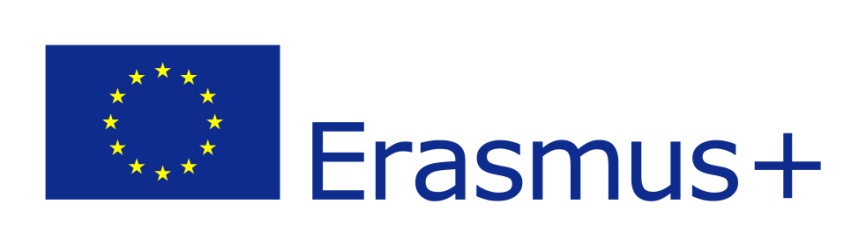 Projekt mobilności nr 2015-1-PL01-KA102-015421
pt. „Kształtowanie i pielęgnacja terenów zieleni – szansą dobrej pracy na rynku europejskim.”Lista zasadnicza  osób zakwalifikowanych do udziału w stażuLista rezerwowa    osób zakwalifikowanych do udziału w stażuLp.Nazwisko  i imię Szkoła, klasa, zawód1.Andrzejczak DawidTechnikum;  klasa III;  zawód: technik architektury krajobrazu2.Banasiak JustynaTechnikum;  klasa II;  zawód: technik architektury krajobrazu3.Bogucka PatrycjaTechnikum;  klasa II;  zawód: technik architektury krajobrazu4.Dudkiewicz MałgorzataTechnikum;  klasa III;  zawód: technik architektury krajobrazu5.Grzeszczak KlaudiaTechnikum;  klasa III;  zawód: technik architektury krajobrazu6. Józwiak WiktoriaTechnikum;  klasa II;  zawód: technik architektury krajobrazu7.Kaczmarek EwelinaTechnikum;  klasa IV;  zawód: technik architektury krajobrazu8.Kubica DariaTechnikum;  klasa III;  zawód: technik architektury krajobrazu9.Majcher JustynaTechnikum;  klasa II;  zawód: technik architektury krajobrazu10.Morawska DianaTechnikum;  klasa IV;  zawód: technik architektury krajobrazu11.Mozga AleksandraTechnikum;  klasa II;  zawód: technik architektury krajobrazu12.Pacholczyk MariuszTechnikum;  klasa II;  zawód: technik architektury krajobrazu13.Pacholczyk MateuszTechnikum;  klasa II;  zawód: technik architektury krajobrazu14.Pieszak KingaTechnikum;  klasa III;  zawód: technik architektury krajobrazu15.Puchała MichałTechnikum;  klasa II;  zawód: technik architektury krajobrazu16.Sęk MałgorzataTechnikum;  klasa III;  zawód: technik architektury krajobrazu17.Walczak PiotrTechnikum;  klasa III;  zawód: technik architektury krajobrazu18.Zduńczyk DamianTechnikum;  klasa III;  zawód: technik architektury krajobrazuLp.Nazwisko  i imięSzkoła, klasa, zawód1.Strzelczyk SylwiaTechnikum;  klasa IV;  zawód: technik architektury krajobrazu2.Pałyga PatrycjaTechnikum;  klasa IV;  zawód: technik architektury krajobrazu3.Charążka AleksandraTechnikum;  klasa III;  zawód: technik architektury krajobrazu4.Plichta Aleksandra Technikum;  klasa IV;  zawód: technik architektury krajobrazu